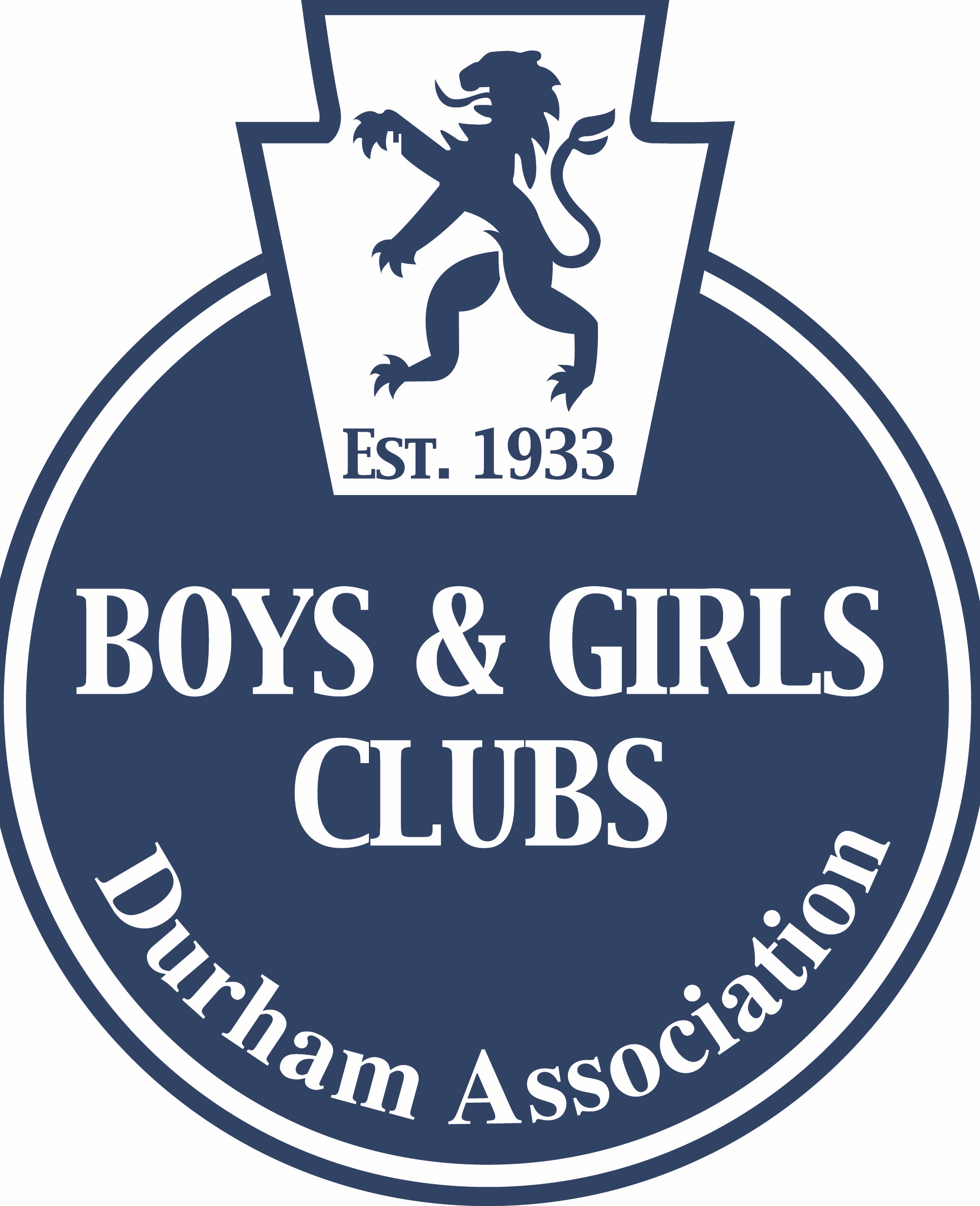 AFFILIATION FORM - 2023Data ProtectionThe information you provide on this form will be used solely for dealing with you as a member of Durham Association Boys and Girls Clubs									The Association has a Data Protection Policy which can be found at DABGC office, The Old Court House, Newcastle Road, Chester-Le-Street, DH3 3UA  Your data will be stored and used in accordance with this PolicyThe association may wish to publish an Annual report or add your club to the DABGC website or social media channels.  If you consent to your image, details of your club and contacts being used by DABGC in this way, by law, you must please sign here									Name and Address of Organisation Contact NameAddress if different from abovePosition in organisationTelephone number Landline                                              MobileE-mail address How do you prefer us to contact youOrganisation WebsiteAdditional Contact Name(Staff or volunteer)Additional Contact AddressAdditional  Email addressAdditional Telephone numberLandline                                            MobileAny other additional club contacts who would like to receive the latest news.emailClub Insurance ProviderDo you have Public Liability Insurance Do you have Safeguarding Policies and ProceduresDo you have Health and Safety Policies and ProceduresDo you have Equality and Diversity Policies and ProceduresAre all you staff and volunteers DBS checked?Further InformationFurther InformationFurther InformationFurther InformationFurther InformationFurther InformationBriefly describe the activities that take place in your organisationOn what days and times is your organisation openHow many members do you haveMale                                                FemaleMale                                                FemaleMale                                                FemaleMale                                                FemaleMale                                                FemaleWhat ages:10 & under11-1415-1617-25Leaders/volunteersIs there any information on this form you do not want to be made public.  i.e. on Website or Annual reportDo you have any ideas for events/training that we could run for young people and staffName of Safeguarding Officer DeclarationI confirm that the above information is correct to the best of my knowledge. DeclarationI confirm that the above information is correct to the best of my knowledge. SignedDateNamePosition heldPlease return your completed Affiliation form to: Durham Association of Boys and Girls Clubs to:  The Old Court House, Newcastle Road, Chester-le-Street, DH3 3UA or email to dabgc@btconnect.com.  DABGC has waivered the payment for your membership during year of 2023 Please return the completed forms before the 1st April 2023For office useFor office usePaid:   No payment dueWebsite updatedDateInformation entered onto database.